http://www.youtube.com/watch?v=aXdkzwJITschttp://kidshealth.org/kid/quizzes/MSquiz.htmlhttp://kidshealth.org/kid/htbw/_bfs_MSactivity.htmlhttp://kidshealth.org/kid/htbw/_bfs_MSwordsearch.htmlThe MUSCLES Did you know you have more than 600 muscles in your body? They do everything from pumping blood throughout your body to helping you lift your heavy backpack. You control some of your muscles, while others - like your heart - do their jobs without you thinking about them at all.Muscles are all made of the same material, a type of elastic tissue (sort of like the material in a rubber band). Thousands, or even tens of thousands, of small fibers make up each muscle.You have three different types of muscles in your body: smooth muscle, cardiac (say: KAR-dee-ak) muscle, and skeletal (say:SKEL-uh-tul) muscle.Smooth MusclesSmooth muscles - sometimes also called involuntary muscles – are usually in sheets, or layers, with one layer of muscle behind the other. You can't control this type of muscle. Your brain and body tell these muscles what to do without you even thinking about it. You can't use your smooth muscles to make a muscle in your armor jump into the air.But smooth muscles are at work all over your body. In your stomach and digestive system, they contract (tighten up) and relax to allow food to make its journey through the body. Your smooth muscles come in handy if you're sick and you need to throw up. The muscles push the food back out of the stomach so it comes up through the esophagus (say: ih-SAH-fuh-gus) and out of the mouth.Smooth muscles are also found in your bladder. When they're relaxed, they allow you to hold in urine (pee) until you can get to the bathroom. Then they contract so that you can push the urine out. These muscles are also in a woman's uterus, which is where a baby develops. There they help to push the baby out of the mother's body when it's time to be born.You'll find smooth muscles at work behind the scenes in your eyes, too. These muscles keep the eyes focused.A Hearty MuscleThe muscle that makes up the heart is called cardiac muscle. It is also known as the myocardium (say: my-uh-KAR-dee-um). The thick muscles of the heart contract to pump blood out and then relax to let blood back in after it has circulated through the body.Just like smooth muscle, cardiac muscle works all by itself with no help from you. A special group of cells within the heart are known as the pacemaker of the heart because it controls the heartbeat.Skeletal MuscleNow, let's talk about the kind of muscle you think of when we say "muscle" — the ones that show how strong you are and let you boot a soccer ball into the goal. These are your skeletal muscles — sometimes called striated (say: STRY-ay-tud) muscle because the light and dark parts of the muscle fibers make them look striped (striated is a fancy word meaning striped).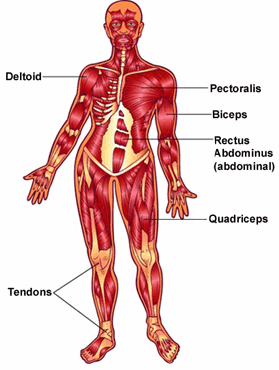 Skeletal muscles are voluntary muscles, which means you can control what they do. Your leg won't bend to kick the soccer ball unless you want it to. These muscles help to make up the musculoskeletal (say: mus-kyuh-low-SKEL-uh-tul) system — the combination of your muscles and your skeleton, or bones.Together, the skeletal muscles work with your bones to give your body power and strength. In most cases, a skeletal muscle is attached to one end of a bone. It stretches all the way across a joint (the place where two bones meet) and then attaches again to another bone.Skeletal muscles are held to the bones with the help of tendons (say: TEN-dunz). Tendons are cords made of tough tissue, and they work as special connector pieces between bone and muscle. The tendons are attached so well that when you contract one of your muscles, the tendon and bone move along with it.Skeletal muscles come in many different sizes and shapes to allow them to do many types of jobs. Some of your biggest and most powerful muscles are in your back, near your spine. These muscles help keep you upright and standing tall.They also give your body the power it needs to lift and push things. Muscles in your neck and the top part of your back aren't as large, but they are capable of some pretty amazing things: Try rotating your head around, back and forth, and up and down to feel the power of the muscles in your neck. These muscles also hold your head high.Face MusclesYou may not think of it as a muscular body part, but your face has plenty of muscles. You can check them out next time you look in the mirror. Facial muscles don't all attach directly to bone like they do in the rest of the body. Instead, many of them attach under the skin. This allows you to contract your facial muscles just a tiny bit and make dozens of different kinds of faces. Even the smallest movement can turn a smile into a frown. You can raise your eyebrow to look surprised or wiggle your nose.And while you're looking at your face, don't pass over your tongue — a muscle that's attached only at one end! Your tongue is actually made of a group of muscles that work together to allow you to talk and help you chew food. Stick out your tongue and wiggle it around to see those muscles at work.Major MusclesBecause there are so many skeletal muscles in your body, we can't list them all here. But here are a few of the major ones:In each of your shoulders is a deltoid (say: DEL-toyd) muscle. Your deltoid muscles help you move your shoulders every which way — from swinging a softball bat to shrugging your shoulders when you're not sure of an answer.The pectoralis (say: pek-tuh-RAH-lus) muscles are found on each side of your upper chest. These are usually called pectorals (say: PEK-tuh-rulz), or pecs, for short. When many boys hit puberty, their pectoral muscles become larger. Many athletes and bodybuilders have large pecs, too.Below these pectorals, down under your ribcage, are your rectus abdominus (say: REK-tus ab-DAHM-uh-nus) muscles, or abdominals (say: ab-DAHM-uh-nulz). They're often called abs for short.When you make a muscle in your arm, you tense your biceps(say: BYE-seps) muscle. When you contract your biceps muscle, you can actually see it push up under your skin.Your quadriceps (say: KWAD-ruh-seps), or quads, are the muscles on the front of your thighs. Many people who run, bike, or play sports develop large, strong quads.And when it's time for you to take a seat? You'll be sitting on your gluteus maximus (say: GLOOT-ee-us MAK-suh-mus), the muscle that's under the skin and fat in your behind!MUSCLES OF THE BODYThere are more than 600 muscles in the body. Their sizes vary from tiny, such as the muscles that move the eyeballs in their sockets, to very large, such as some muscles in the thighs. They are arranged in layers; shown here are the superficial (outer) muscles at the front of the body and, on this side, some of the deeper muscles.SKELETAL MUSCLESkeletal muscle is also called striated or striped muscle. The stripes, which can be seen clearly when a piece of muscle is viewed under a microscope, are caused by the arrangement of myofilaments in individual muscle fibres. These lead to the appearance of alternating light and dark bands.MOVEMENTSkeletal muscles cross joints and are attached to the bones on either side by tough cords called tendons. They contract, to produce movement, as a result of nerve signals sent from the brain and spinal cord. Although our movements are under our conscious control, the brain can learn patterns of movements so that we can perform certain tasks, such as walking, without thinking.MUSCLE ACTION IN MOVEMENTTo straighten the knee, one group of muscles at the front of the thigh contracts, while other muscles at the back of the leg relax. Two groups of muscles such as this are called opposing groups. Contractions of opposing groups have opposite effects, such as knee straightening and bending.NEUROMUSCULAR JUNCTIONTo bring about a movement, the brain sends a series of signals instructing specific muscles to contract, via a network of nerve cell fibres. Each individual fibre divides into several branches before it reaches the muscle, and each branch connects to a single muscle fibre. The region where the nerve and muscle fibres meet is called a neuromuscular junction.OTHER MUSCLE TYPESSkeletal muscle is not the only type of muscle in the body. There are two other types: smooth muscle and cardiac (heart) muscle. Unlike skeletal muscle, these muscles are not under our conscious control.SMOOTH MUSCLESmooth muscle is found in the walls of many organs, such as the bladder, the womb, and the intestines, where it contracts to propel food along. It has short, spindle-shaped fibres.CARDIAC MUSCLECardiac muscle contracts tirelessly throughout life to pump blood from the heart to the lungs and around the body. It is made up of a network of branching muscle fibres.